Publicado en Madrid el 29/06/2022 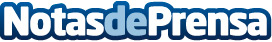 Los productos que necesita la piel para combatir los daños del verano según Medik8 u OmoroviczaRutinas a modo de entrenadores personales de belleza para rostro y cuerpo con productos que mejoran la resistencia, flexibilidad e hidratación del tejidoDatos de contacto:Patricia Alonso93 697 1730Nota de prensa publicada en: https://www.notasdeprensa.es/los-productos-que-necesita-la-piel-para Categorias: Nacional Industria Farmacéutica Moda Consumo Belleza http://www.notasdeprensa.es